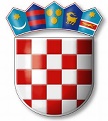 REPUBLIKA HRVATSKAVARAŽDINSKA  ŽUPANIJAGOSPODARSKA ŠKOLA VARAŽDINKLASA: 003-06/21-01/1URBROJ: 2186-148-02-21-4Varaždin, 7.7.2021.DNEVNI RED:Usvajanje zapisnika s prošle sjednice Školskog odboraIzmjene i dopune Financijskog planaRebalans plana nabavePolugodišnji financijski izvještaj za 2021. godinuIzvješće o samovrednovanju Donošenje plana fakultativne nastave u školskoj godini 2021./2022.Davanje suglasnosti ravnateljici za raspisivanje natječaja za upis polaznika u srednjoškolsko obrazovanje odraslihPrihvaćanje izvješća o prestanku radnog odnosa sa djelatnicima koji odlaze u mirovinu i djelatnicima s kojima je ugovor o radu sklopljen na određeno vrijemeDonošenje odluke o organizaciji nastave u popodnevnoj i jutarnjoj smjeni za školsku godinu 2021./2020.    10. Razno						Ad 1ODLUKAŠkolski odbor jednoglasno donosi Odluku o usvajanju zapisnika s prošle sjednice Školskog odbora održane 27. svibnja 2021. godine.Ad 2ODLUKAŠkolski odbor jednoglasno donosi izmjene i dopune Financijskog plana.Ad 3ODLUKAŠkolski odbor jednoglasno donosi Rebalans plana nabave.Ad 4ODLUKAŠkolski odbor jednoglasno prihvaća Polugodišnji financijski izvještaj za 2021. godinu.Ad 5ODLUKAŠkolski odbor jednoglasno prihvaća Izvješće o samovrednovanju.Ad 6ODLUKAŠkolski odbor jednoglasno donosi Plan fakultativne nastave u školskoj godini 2021./2022.Ad 7ODLUKA:Školski odbor jednoglasno daje suglasnost ravnateljici za raspisivanje natječaja za upis polaznika u srednjoškolsko obrazovanje odraslih.Ad 8ODLUKAŠkolski odbor jednoglasno prihvaća izvješće o prestanku radnog odnosa sa djelatnicima koji odlaze u mirovinu i djelatnicima s kojima je ugovor o radu sklopljen na određeno vrijemeAd 9ODLUKAŠkolski odbor jednoglasno donosi Odluku o organizaciji nastave u popodnevnoj i jutarnjoj smjeni za školsku godinu 2021./2022.ZAPISNIČAR                                                PREDSJEDNIK ŠKOLSKOG ODBORALorena Krajnc                                                  Tomislav Purgarić